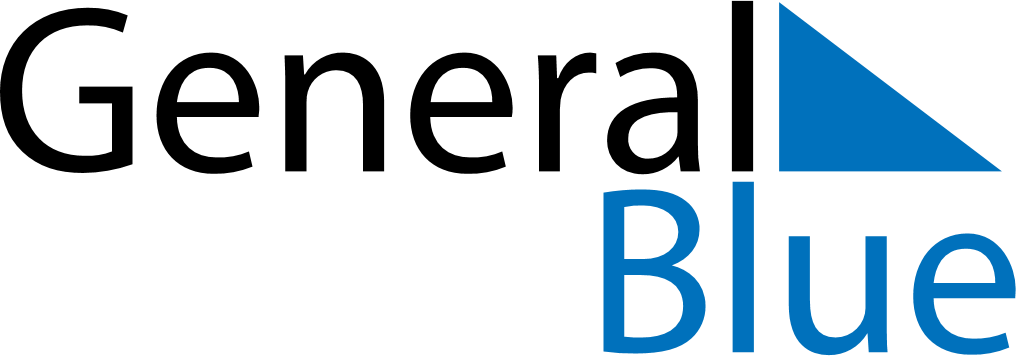 February 2018February 2018February 2018February 2018February 2018February 2018MozambiqueMozambiqueMozambiqueMozambiqueMozambiqueMozambiqueMondayTuesdayWednesdayThursdayFridaySaturdaySunday1234Heroes’ Day5678910111213141516171819202122232425262728NOTES